Name: __________________________________Split Open MindChoose a character from the novel. Using symbols and words, illustrate the character at the beginning of the novel, and at the end of the novel. This project illustrates the progression of the character in the novel.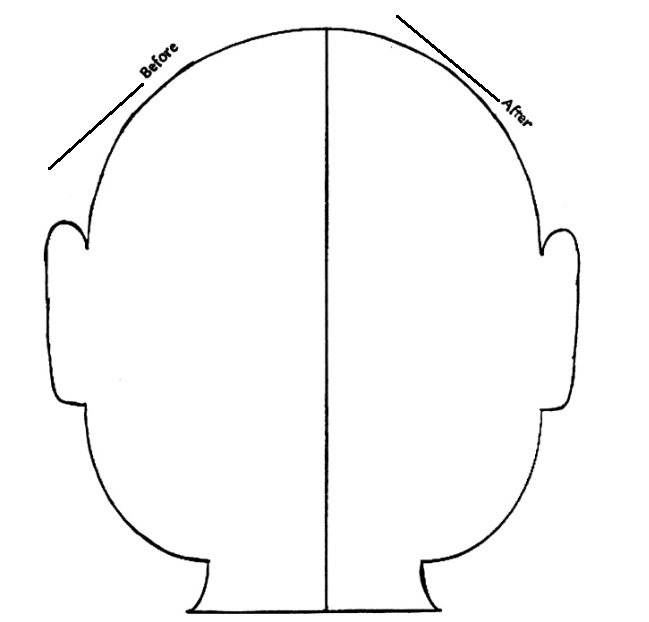 